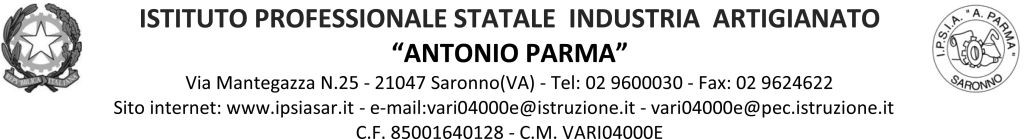 Circ. n. 136                                    		             Saronno, 17 dicembre 2021Ai docenti,Ai genitori interessati,Agli studenticl. 5AS-5BS-5CSOggetto: orientamento in uscita Serata organizzata per l’orientamento in uscita per le classi quinte tramite una video conferenza online sulla piattaforma Meet il giorno 20 dicembre 2021, alle ore 21:00.  Durante la videochiamata sarà possibile ascoltare cinque studenti universitari e giovani lavoratori negli ambiti sociosanitari: i corsi universitari a cui appartengono i relatori sono Educazione professionale, Scienze della formazione primaria, scienze dell’educazione in diverse università milanesi e varesine. Tre temi saranno esposti dai relatori, dopo una breve presentazione:Il tema della sceltaI sogni personali Una valutazione del percorso universitario scelto, aspetti positivi e negativi. Sarà lasciato ampio spazio alle domande degli studenti. Visto l’interesse dell’argomento si auspica una partecipazione ampia e attiva.Il link dell'incontro verrà caricato nei corsi di primo soccorso delle classi coinvolte.Per qualsiasi informazione rivolgersi ai docenti prof Schettino e prof. Ferrario. Il Dirigente Scolastico  Prof. Alberto Ranco        